FACULTY PROFILE FOR WEBSITEFACULTY PROFILE FOR WEBSITEFACULTY PROFILE FOR WEBSITENAME:Dr. Vijayshankar Asokan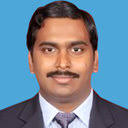 Designation:Visiting Faculty (Assistant Professor)Department: ChemistryEducational Qualifications:PhD (Natural Sciences): University of Bergen, Norway (2015)MSc (Materials Science): PSG College of Technology, Coimbatore, India (2006)BSc (Applied Sciences):  Coimbatore Institute of Technology, Coimbatore, IndiaProfessional Qualifications:Post-doc (Zhejiang University, Hangzhou, China)Post-doc and Researcher (Chalmers University, Goteborg, Sweden)Post-doc (Zhejiang University, Hangzhou, China)Post-doc and Researcher (Chalmers University, Goteborg, Sweden)Subject of Interest:Material Characterizations, Electron Microscopy, Nanochemistry, Energy Materials, Carbon and low-dimensional materialsMaterial Characterizations, Electron Microscopy, Nanochemistry, Energy Materials, Carbon and low-dimensional materialsPublications: 27 (Citations: 589; h-index:11; i10-index:13)27 (Citations: 589; h-index:11; i10-index:13)Funded Projects:NilNilPatents: NilNilAwards and Achievements: Short-term grant – NORFAB, Norway3 Publications in Nature (npj 2D Materials, Scientific Reports)Short-term grant – NORFAB, Norway3 Publications in Nature (npj 2D Materials, Scientific Reports)Google Scholar link:https://scholar.google.com/citations?user=4IwjGgIAAAAJ&hl=en&authuser=2https://scholar.google.com/citations?user=4IwjGgIAAAAJ&hl=en&authuser=2ORCID ID:https://orcid.org/my-orcid?orcid=0000-0003-0989-8083https://orcid.org/my-orcid?orcid=0000-0003-0989-8083Contact Address:Dr. Vijayshankar Asokan,Olshammarsgata 12, 1302, Hisings Backa, 42247, Goteborg, SwedenVijayshankar.matsci@gmail.com+919176941432/+46703534170Dr. Vijayshankar Asokan,Olshammarsgata 12, 1302, Hisings Backa, 42247, Goteborg, SwedenVijayshankar.matsci@gmail.com+919176941432/+46703534170